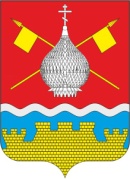 РОССИЙСКАЯ ФЕДЕРАЦИЯРОСТОВСКАЯ ОБЛАСТЬАДМИНИСТРАЦИЯ КРАСНОЯРСКОГО СЕЛЬСКОГО ПОСЕЛЕНИЯПОСТАНОВЛЕНИЕ   19.08.2021г                                     № 117                           ст. Красноярская               В связи с кадровыми изменениями  в Администрации Красноярского сельского поселения, Администрация Красноярского сельского поселенияПОСТАНОВЛЯЕТ:Внести изменения в приложение №1 к постановлению Администрации Красноярского сельского поселения от 23.11.2020 года №150  «О создании комиссии по делам несовершеннолетних и защите их прав Администрации Красноярского сельского поселения» изложив его  в редакции согласно,    приложения к настоящему постановлению.Контроль за выполнением настоящего постановления  оставляю за собой.Постановление вносит Заведующий секторомсоциальной работы Администрации Красноярского сельского поселенияПриложение к постановлению№117 от 19.08.2021 годаСостав  комиссии по делам несовершеннолетних  защите их прав Администрации  Красноярского сельского поселенияО внесении изменений в постановление Администрации Красноярского сельского поселения от 28.12.2020 г. №150 «О создании комиссии  по делам несовершеннолетних и защите их прав Администрации Красноярского сельского поселения»Глава АдминистрацииКрасноярского сельского поселения        Е.А.Плутенко